【１】パソコンが動くしくみ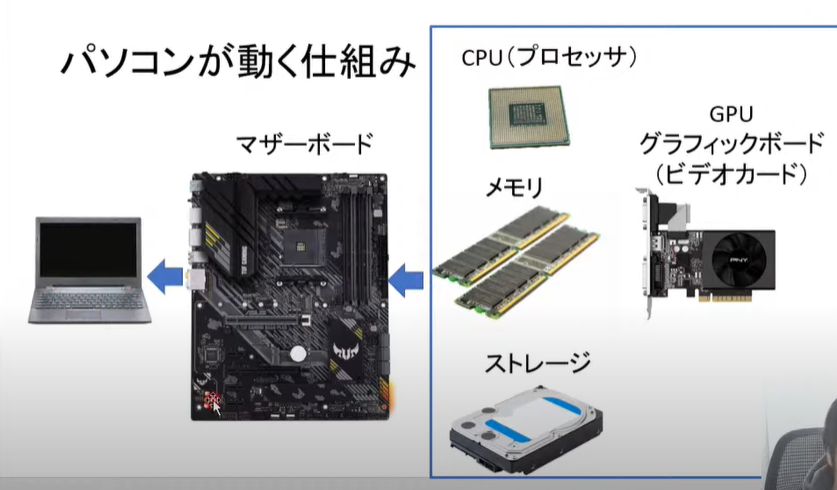 ①CPU（プロセッサ）＝作業する人の性能（パソコンの脳みそ）②メモリ＝作業をする場所（パソコンの机）③ストレージ＝作業したものを保存する場所（箪笥）④グラフィックボード（GPU、ビデオカード）＝映像を映す時に使用する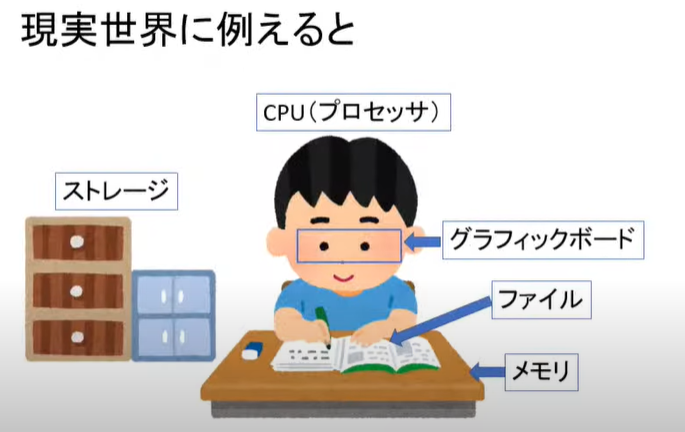 ①CPU＝頭②メモリ＝机③ストレージ＝たんす④グラフィックボード＝目（映像を映している）⑤ファイル＝メモ帳（ノートや教科書）【２】OS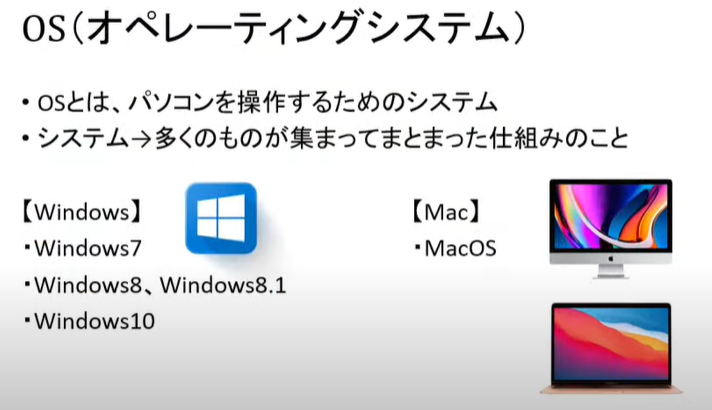 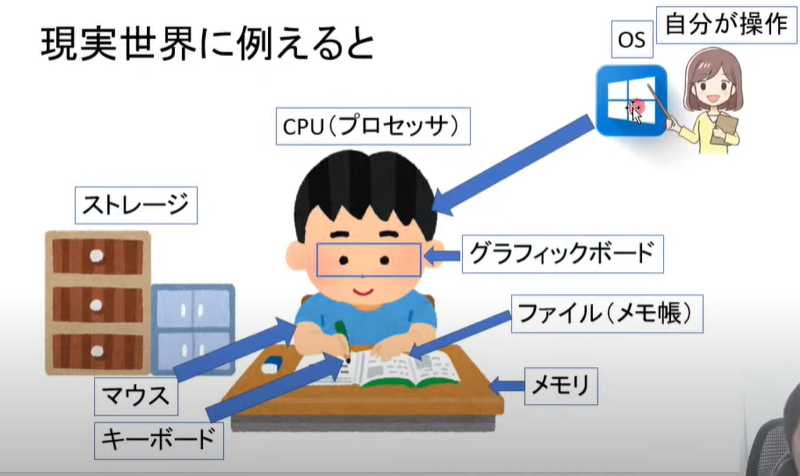 ①OS＝指示を出すもの（自分）②マウス＝腕③キーボード＝鉛筆
【３】ストレージ（保存する場所）は２種類ある（HDD,SSD）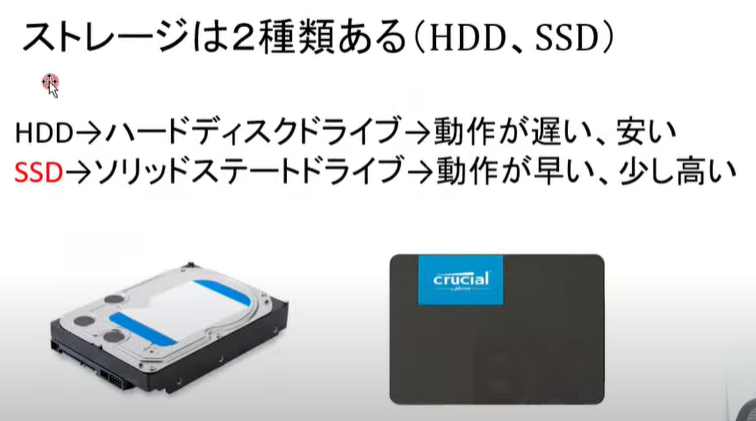 【４】容量（サイズ）の単位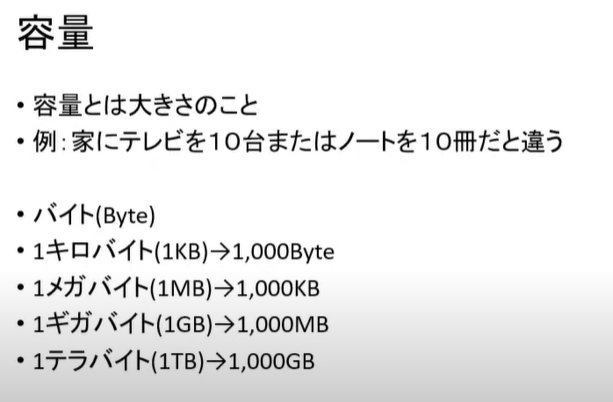 【５】デバイスドライバ（ドライバ）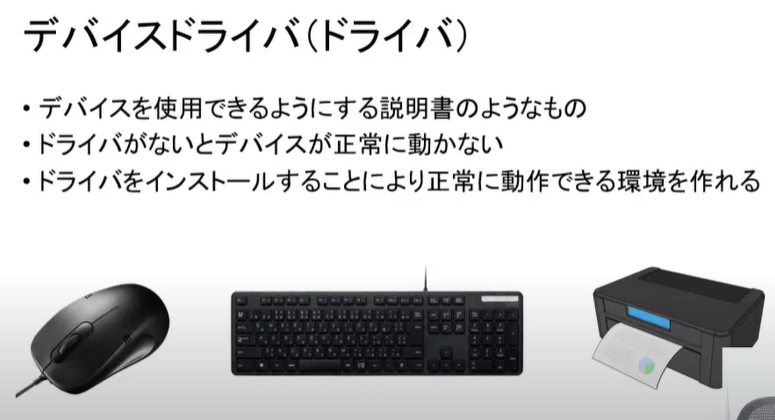 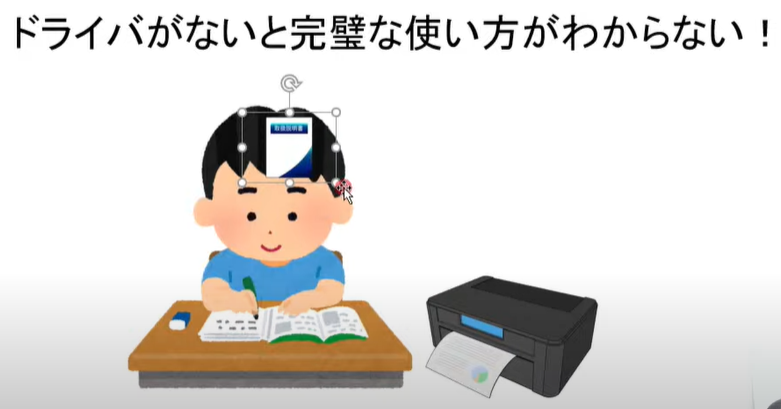 【６】オーディオ、オーディオデバイス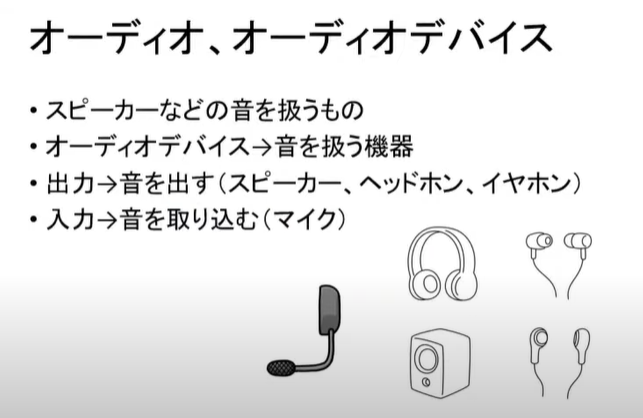 【７】画素数「４K」は「フルHD」の４倍（縦２倍、横２倍）綺麗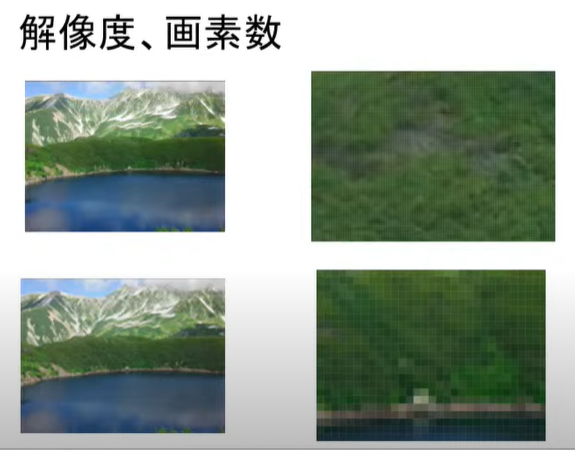 【８】解像度（※画面は同じ大きさで、四角の数）「４K」は「フルHD」の４倍（縦２倍、横２倍）綺麗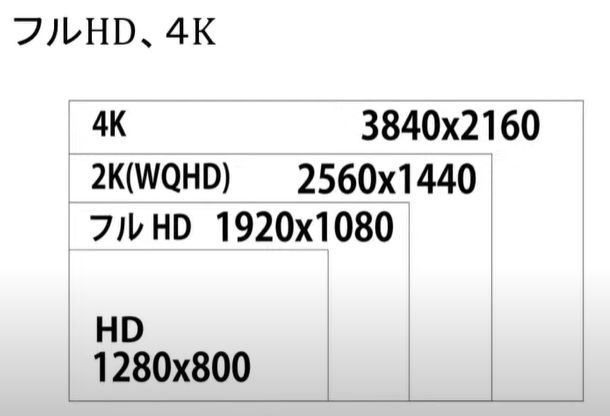 